Контрольное задание №2ВолныУравнение волны2u/t2 – v22u/x2 =0 – дифференциальное волновое уравнение упругих волн,u = uocos(t – kx) – уравнение плоской волны,u = (A/r1/2 )cos(t – kr) – уравнение цилиндрической волны,u = (A/r)cos(t – kr) – уравнение сферической волны,v2 = E/ - выражение для скорости упругих волн для тел стержнеобразной формы, Е – модуль Юнга,   - плотность среды или тела.v2 = RTo – выражение для скорости упругих волн в воздухе,  = 1,4 – адиабатическая постоянная идеального газа, R = 8,31Дж/(К моль), Т – абсолютная температура газа, o –  0,029 кг/моль – молярная масса газа.,  = 1/Т - частота упругих волн, к = v/ - волновое число,Т – период волнового движения, t – kx =  -  фаза волны.Эффект Доплерао(v + uпр)/(v – uист) – формула для эффекта Доплера для звуковых волн, - частота принимаемого сигнала,  о – испускаемого сигнала, uпр- скорость движения приемника, uист – скорость движения источника.о(v + u)/(v – u) – формула для эффекта Доплера в гидроакустике,  v – скорость звука в воде, u  скорость движения объекта.  о(с + v)1/2/(с - v)1/2  - формула для эффекта Доплера для электромагнитных волн, с – скорость света, v – скорость движения объекта. 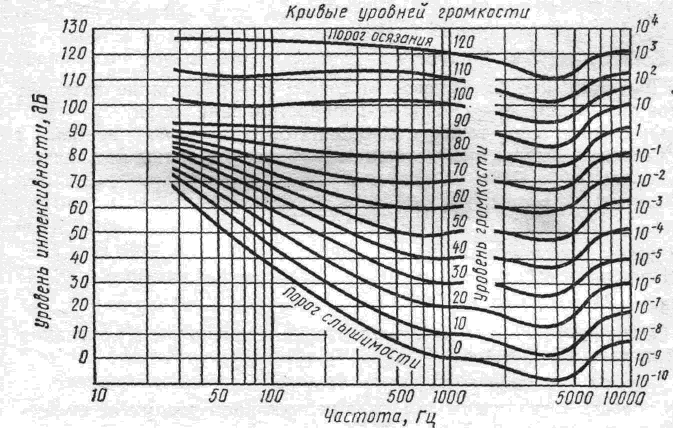 Интенсивность и громкость звукаJ = Р2/2v – интенсивность звука, Р – амплитуда звукового давления,v – скорость звука в среде,  - плотность среды.L = 20 lg P/Pо = 10lgJ/Jо – уровень громкости звука в децибелах (дБ).Ро =2.10-5 Па – порог слышимости человеческого уха, Jo = 10-12 Вт/м – порог слышимости человеческого уха по интенсивности.Стоячие волныu = 2uocos(kx + /2)cost – уравнение стоячей волны для волны смещения частиц среды, Р = 2Рocos(kx + /2)cost – уравнение стоячей волны для волны избыточного давления,  - неизвестная фаза отраженной волны, которая находится из граничных условий при х = 0.Интерференция волнd = /2n – толщина просветляющего слоя объектива фотоаппарата, толщина обмазки для получения условий, когда отсутствует отраженная электромагнитная волна от поверхности объекта, n – показатель преломления материала слоя или обмазки.a =L/b – ширина интерференционной полосы в опыте Юнга, с зеркалами и линзой Френеля, L – расстояние от отверстий до экрана, в – расстояние между отверстиями.v=c/n – скорость света в среде с показателем преломления n,L = nL* - оптическая длина пути световой волны, L* - геометрическая длина пути световой волны в среде, = 2dncos + /2 – оптическая разность хода световых волн, отраженных от верхней и нижней поверхностей очень тонкого клина, показатель преломления материала которого равен n, d – толщина клина в точке падения лучей, - угол преломления. Так как =0 для тонкого клина, то = 2dn + /2 . =к, где к = 0,1,2,3….. – условие максимумов интенсивности света при интерференции, =(2к+1)/2 – условие минимумов интенсивности света при интерференции.Дифракция волнвsinmin = k - условие минимума дифракции в дальней зоне, в – ширина (диаметр) отверстия, к – порядок дифракции,вsinmax = (2k+1)/2 – условие максимума дифракции,I = N2 Io – связь интенсивности излучения дифракционной (антенной) решетки с интенсивностью излучения от одного отверстия (излучателя)Io ,N – число штрихов (излучателей) на единицу длины.R = Nm – разрешающая сила дифракционной (антенной) решетки, m – порядок дифракции.dsinmax = m - условие для определения положения главных максимумов дифракции на дифракционной решетке,dsinmin = (m + k/N) - условие для определения положения дополнительных минимумов дифракции на дифракционной решетке,Угловая ширина диаграммы направленности равна 2min . Угловая ширина диаграммы направленности антенной решетки, состоящей из N излучателей или приемников на единицу длины примерно равна 2min = 2/dN= 2/L, где L – общая длина антенной решетки. Здесь мы положили m=0 и к=1, то есть взяли первый дополнительный минимум к основному максимуму.1. Уравнение волныЗадачаОпределите частоту волны, распространяющейся в упругой среде, если разность фаз двух точек, расположенных на расстоянии  друг от друга равна /4. Скорость распространения волны равна 1500 м/с.Пример решения2 - 1 = /4                         =  = v/х2 – х1 =  =       2 - 1 = t – kx2 - t – kx1 = k(х2 – х1)= /4                        v = 1500 м/c                       Перепишем это равенство таким образом                                         ()(х2 – х1)=(v) (х2 – х1)=/4 = ?                                  = 8v(х2 – х1) = 1500.0,12 = 180 Гц.Ответ в герцах, так как все данные подставляли в системе СИ.2. Эффект ДоплераЗадача На шоссе две машины следуют одна за другой. Скорость первой машины 20 м/с, а скорость второй 35 м/с. Вторая машина подает сигнал на частоте 600 Гц. Какую частоту воспринимает водитель первой машины, если скорость звука в воздухе 340 м/с?Пример решенияuпр = 20 м/c     Формулы для эффекта Доплера приведены для uист = 35 м/c     случая, когда объект приближается к источнику илиo = 600 Гц      локатору. Поэтому скорость движения приемникаv = 340 м/c      следует взять с обратным знаком.  = ?                   о(v - uпр)/(v – uист)= 600.320/305 = 630 Гц.У задачи может быть и второй вариант решения.Перейдем в систему отсчета, связанную с одним из движущихся объектов. Тогдаuпр = 0     uист = 15 м/со(v - uпр)/(v – uист)= 600.340/325= 628 Гц, то есть получаем примерно тот же ответ.3.Интенсивность и громкость звукаЗадача Определить уровень громкости звука в точке, удаленной от источника на , если мощность этого точечного источника 3 Вт. Порог слышимости человеческого уха 10-12 Вт/м2 .Пример решенияr =                     Поскольку источник точечный, то он излучает Jo = 10-12 Вт/м2       сферические волны. Тогда по определениюN = 3 Вт                   интенсивности звука J = N/4r.                                  L = 10 lgJ/Jo = 10 Lg N/4rJo = 99,8 дБ.L = ?Стоячие волныЗадачаНарисовать эпюры упругих стоячих волн первых двух мод в железном стержне длиной , закрепленном с одной стороны. Определить частоты колебаний этих мод. Модуль Юнга материала стержня 200 Гпа, а его плотность 7870 кг/м3. Пример решения                                                    Стержень закреплен с двух сторон.                                                     Поэтому поперечные смещения на     u                                            закрепленном конце нулевые, а на                                                  x     свободном максимальные.                                                           u = 0 , u = max .                                                            x=0      x=L     u                                            Воспользуемся первым граничным                                                         условием для амплитуды стоячей                                                                         x        волны                                                          u = 2uocos(kx + /2) = 0 при х = 0.                          Следовательно cos(/2) = 0 , . Тогда уравнение стоячей волны будет выглядеть следующим образомu = 2uosinkxcost.Воспользуемся вторым граничным условиемu = 2uosinkx = max = 2uo при х=L или sin kL = 1, kL = (2n+1)/2.Заменим волновое число на длину волны                ()L = (2n+1)/2 или  L =(2n+1)/4  n = 0,1,2…..На рисунке приведены эпюры двух первых мод для n = 0 и n=1.Заменим в последнем выражении длину волны на частоту, используя выражение v = . L =(2n+1)v/4. Тогда  =(2n+1)v/4LОтвет: 1 = v/4L,      2 =3v/4L.5.Интерференция волнЗадачаНа стеклянный клин падает нормально пучок света с длиной волны 0,582 мкм. Угол клина равен . Какое число интерференционных полос приходится на единицу длины клина? Показатель преломления стекла 1,5.Пример решения = 0,582 мкм         Разность хода световых волн, отраженных от =                   верхней и нижней поверхностей стеклянного клина,n = 1,5                  равна 2dncos +/2 . Запишем ее дважды для L = 1 см= АВ        луча, падающего в точку А и луча, падающего в   k = ?                                                       точку В. Для условия                                   максимума интерференции                                   имеем:                          B     2d2 ncos +/2 = k2         A              C     2d1 ncos +/2 = k1         d1   d2     Вычтем одно из другого и учтем, что угол преломления практически равен нулю:                                 2n(d2 - d1) =(k2-k2)Требуется найти число интерференционных полос, приходящихся на единицу длины клина. Это (k2-k2)/L = 2n(d2 - d1)/L= (2nsin)/ =                  =(2.1,55sin20”)/0,582.10-6  = 30678.6.Дифракция волнЗадачаРассчитать и нарисовать диаграмму направленности излучения рта диаметром  на частотах 1000 и 15000 гц. Скорость звука в воздухе 340 м/с. Определить ширину диаграммы направленности излучения.Пример решения
в =               Условие минимума излучения вsinmin =k,v = 340 м/с         Условие максимума излучения вsinmах =(2k+1)/2.1 = 1000 Гц       1 = v/1 = ,  2 = v/2 = 2 = 15000 Гц     sinmin =k1/b= k6,8,  sinmin =k2/b= k0,46,                           Для частоты 1000Гц минимумов не получено. Поскольку имеем дело с дифракцией в дальней зоне, то один максимум имеется всегда при =0. Этот максимум самый большой. Диаграмма направленности – это угловая зависимость интенсивности излучения или приема.  =/2                                                            Диаграмма направленности на                                                                           частоте 1000 Гц (строится из                                                =0        плавных линий).       =/2Рассчитаем диаграмму направленности для частоты 15000 Гц.Для к = 1 min =27o , для к =2 min =67о , для к=3 sinmin 1, то есть больше минимумов не будет. Найдем максимумы из условия:  sinmах =(2k+1)2/2b= (2k+1)0,46/2.Для к=1mах = 44о , для к=2 синус оказывается больше единицы. Следовательно больше максимумов не будет. Итак. Имеем три максимума (при mах =0 и   44о ) и четыре минимума (min = 27о,67о ).    min      max                                  min                                                            max             min         max           minНа рисунке с помощью плавных кривых по полученным данным построена диаграмма направленности излучения на частоте 15000 Гц.Здесь мы учли, что максимум при о наибольший. Боковые же лепестки диаграммы направленности всегда поскромнее.Ширина диаграммы направленности на частоте 1000 Гц (угловое расстояние между ближайшими минимумами) оказывается больше 180о , а ширина диаграммы направленности того же рта на частоте 15000 Гц оказывается равной 54о.7. Квантовая физика. Туннельный эффектD =exp{-2[2m(U – E)]1/2a/ħ} – коэффициент прохождения микрочастицей массой m, обладающей энергией Е, через прямоугольный потенциальный барьер высотой U и шириной а (вероятность обнаружения микрочастицы позади потенциального барьера). ħ =h/2, где h = 6,63.10-34 Дж/с – постоянная Планка.D = W(x=a)/W(x=0) – коэффициент прохождения равен отношению вероятности обнаружения частицы позади потенциального барьера к вероятности ее обнаружения в начале барьера.В физике элементарных частиц, атомного ядра и атомов в качестве энергетической единицы применяется электрон-вольт 1 эВ = 1,6.10-19 Дж.mp = 1,66.10- – масса протона, me = 9,11.10- – масса электрона.Закон радиоактивного распада. Дефект массы атомного ядраЗакон радиоактивного распада N = Noe-t . No – число нераспавшихся ядер, N – число ядер распавшихся через интервал времени t.Период полураспада – время, в течение которого распадется половина имеющихся ядер Т = ln2/,  - постоянная распада, =1/ - среднее время жизни радиоактивного ядра.Дефект массы m = [Zmp +(A – Z)mn]- mя – разность суммы масс протонов mp и нейтронов mn и массы ядра. А – атомный номер элемента в таблице Д.И.Менделеева, Z -  число протонов в ядре, А – Z – число нейтронов в ядре, ZХА – обозначение атомного ядра.Есв =m c2 – энергия связи нуклонов (протонов и нейтронов) в ядре.mp = 1,6736.10-, mn =1,675.10-, 1а.е.м.= 1,66.10- .1 эВ = 1,6.10-19 Дж.ЗадачаОпределите, во сколько раз начальное количество ядер радиоактивного изотопа уменьшится за три года, если за один год оно уменьшилось в 4 раза.Пример решенияt1 = 1 год      N1 = Noe-t1 , N2 = Noe-t2 . t2 = 3 года    No/N1 =e-t1 = 4, =ln4/t1  No/N1 = 4      No/N2 =e-t2 = et2  =e3ln4 = 64.No/N2 = ?Квантовая теория атома водорода по модели Нильса БораEm  -Еn = hR(1/m2 – 1/n2) = h - разность энергий между уровнями со значениями главного квантового числа m и n, h = 6,63.10-34 Дж.с – постоянная Планка, R = 3,29.1015 c-1 – постоянная Ридберга,  - частота излучаемого или поглощаемого фотона.Серия Бальмера располагается в видимой части спектра. Для нее m = 2, n = m +1,m+2,m+3,….., серия Пашена m = 3, серия Лаймана m=1.ЗадачаОпределить энергию фотона, испускаемого при переходе электрона в атоме водорода с третьего энергетического уровня на второйПример решения
Z = 1              E3  -Е2 = hR(1/m2 – 1/n2) = hR(1/22 – 1/32)/1,6.10-19  =1,89 эВ.    m=2                Поскольку 1 эВ = 1,6.10-19 Дж, то для получения ответа в         n = 3               электрон-вольтах результат разделили на 1,6.10-19  .  E3  -Е2 = ?Классическая статистика Больцмана и Максвеллаn = noe-U/kT – распределение Больцмана (концентрации частиц в силовом поле), к =1,38.10-23 Дж/K – постоянная Больцмана, Т – абсолютная температура, в случае гравитационного поля U = mgz, а no- концентрация молекул воздуха у поверхности земли при z = 0.р=рoe-mgz/kT – барометрическая формула, рo -  давление воздуха у поверхности земли.(v) = 4(m/2kT)3/2 v - распределение Максвелла по скоростям движения молекул идеального газа.<v>= -  средняя скорость движения молекул газа,<vкв>=, где <v2>= =()1/2a-3/2/4, =1/2a, =31/2a-5/2/8.Наиболее вероятная скорость находится путем нахождения экстремума функции (v), то есть путем дифференцирования этой функции по v и приравнивания первой производной к нулю.Задача   Найти средний квадрат скорости движения молекул идеального газа.Пример решения <v2>= =  . Используем табличный интеграл<v2>=4(m/2kT)3/2=3kT/m.Задачи8.1. Найти смещение от положения равновесия точки, находящейся на          расстоянии L = /12, для момента времени t = T/6. Амплитуда        колебаний в плоской волне равна .8.2. Движущийся по реке теплоход дает свисток частотой 400 Гц.         Стоящий на берегу наблюдатель воспринимает  звук свистка         частотой 395 Гц. Считайте скорость звука в воздухе 334 м/с и         определите скорость движения теплохода. Определите также         удаляется он или приближается к наблюдателю.8.3. С помощью кривых уровней громкости найти интенсивность звука,         соответствующую уровню 100 дБ8.4. В цилиндрической трубе, открытой с двух сторон, длиной            возникают колебания воздуха, соответствующие третьей           гармонике. Найти частоту этих колебаний. Скорость звука в           воздухе 340 м/c. Изобразить эпюры смещения частиц среды в           трубе.8.5. Мыльная пленка, расположенная вертикально, образует клин.          Интерференция наблюдается в отраженном свете через красное          стекло (= 0,631 мкм). Расстояние между соседними красными          полосами при этом равно . Затем пленка наблюдается через          синее стекло (=0,4мкм). Найти расстояние между соседними          синими полосами. Считать, что за время измерений форма          пленки не изменяется и свет падает на пленку под прямым          углом.8.6. Современная радиолокационная антенна строится по принципу           дифракционной решетки. Ширина антенного поля решетки .           Антенна работает на частоте 10 ГГц. Определить ширину           диаграммы направленности такой антенны.8.7. Протон и электрон прошли одинаковую разность потенциалов         10 кВ. Во сколько раз отличается коэффициент          прохождения для электрона и для протона, если высота          потенциального барьера равна 20 кэВ, а его ширина а = 0,1 нм? 8.8.     Определите массу нейтрального атома, если ядро этого атома            состоит из трех протонов и двух нейтронов, а энергия связи            ядра равна 26,3 МэВ.Определите частоту и длину волны, соответствующую второй            спектральной линии в серии Лаймана.Найти среднюю квадратичную скорость движения молекул          идеального газа.